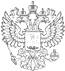 МИНИСТЕРСТВО СВЯЗИ И МАССОВЫХ КОММУНИКАЦИЙ РОССИЙСКОЙ ФЕДЕРАЦИИ ФЕДЕРАЛЬНАЯ СЛУЖБА ПО НАДЗОРУ В СФЕРЕ СВЯЗИ, ИНФОРМАЦИОННЫХ ТЕХНОЛОГИЙ И МАССОВЫХ КОММУНИКАЦИЙ(РОСКОМНАДЗОР)УПРАВЛЕНИЕ ФЕДЕРАЛЬНОЙ СЛУЖБЫ ПО НАДЗОРУ В СФЕРЕ СВЯЗИ, ИНФОРМАЦИОННЫХ ТЕХНОЛОГИЙ И МАССОВЫХ КОММУНИКАЦИЙ                        ПО БРЯНСКОЙ ОБЛАСТИРеквизиты для оплаты административных штрафовПолучатель: Управление Федерального казначейства по Брянской области (Управление Роскомнадзора по Брянской области л/с 04271А19180)ИНН 3250055537КПП 325701001Наименование Банка получателя: Отделение Брянск г. БрянскБИК 041501001р/с 40101810300000010008ОКТМО 15701000КБК 096 1 16 90040 04 6000 140В поле «назначение платежа» необходимо указать номер и дату постановления,УИН-номер указан в соответствующем постановлении об административном правонарушенииПримечание: в случае, если номер УИН не указан в постановлении суда или постановлении, вынесенном управлением после 01.01.2016 г. необходимо уточнить номер УИН в Управлении Роскомнадзора по Брянской области для корректного учёта оплаченного Вами штрафа в ГИС ГМП. В случае неуплаты административного штрафа в установленный срок (60 дней с момента вступления постановления в законную силу) возбуждается производство по делу об административном правонарушении, ответственность за совершение которого предусмотрена ст. 20.25 КоАП РФ, при этом налагается административный штраф в двукратном размере суммы ранее неуплаченного административного штрафа, но не менее одной тысячи рублей, либо осуществляется административный арест на срок до пятнадцати суток, либо обязательные работы на срок до пятидесяти часов.Телефон для консультаций:Юрист (4832) 72-97-56 доб. 311Бухгалтерия (4832) 72-97-54